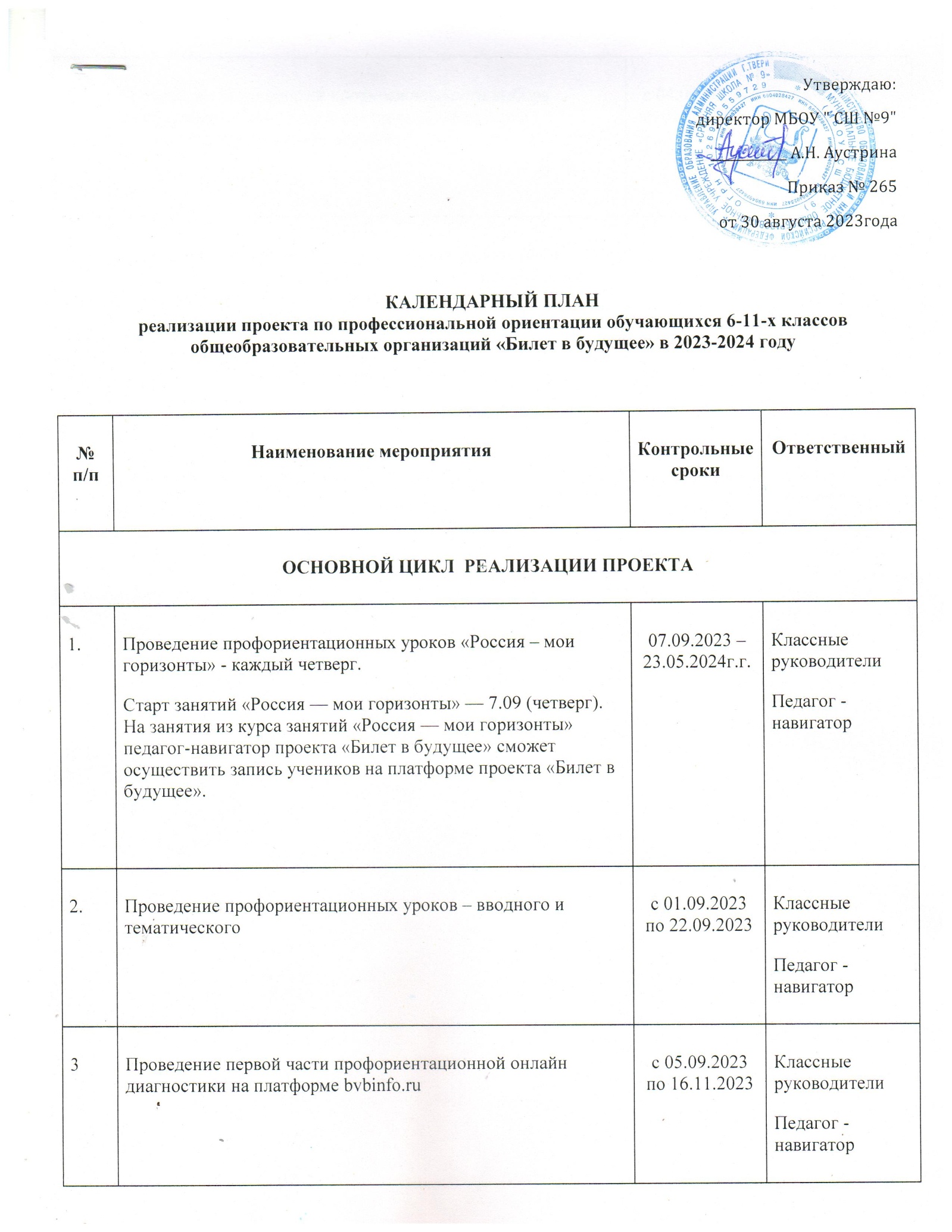 Утверждаю:директор МБОУ " СШ №9"____________ А.Н. АустринаПриказ № 265 от 30 августа 2023годаКАЛЕНДАРНЫЙ ПЛАНреализации проекта по профессиональной ориентации обучающихся 6-11-х классов общеобразовательных организаций «Билет в будущее» в 2023-2024 году№ п/пНаименование мероприятияКонтрольные срокиОтветственныйОСНОВНОЙ ЦИКЛ  РЕАЛИЗАЦИИ ПРОЕКТАОСНОВНОЙ ЦИКЛ  РЕАЛИЗАЦИИ ПРОЕКТАОСНОВНОЙ ЦИКЛ  РЕАЛИЗАЦИИ ПРОЕКТАОСНОВНОЙ ЦИКЛ  РЕАЛИЗАЦИИ ПРОЕКТА1.Проведение профориентационных уроков «Россия – мои горизонты» - каждый четверг.Старт занятий «Россия — мои горизонты» — 7.09 (четверг). На занятия из курса занятий «Россия — мои горизонты» педагог-навигатор проекта «Билет в будущее» сможет осуществить запись учеников на платформе проекта «Билет в будущее». 07.09.2023 – 23.05.2024г.г.Классные руководителиПедагог -навигатор2.Проведение профориентационных уроков – вводного и тематическогос 01.09.2023 по 22.09.2023Классные руководителиПедагог -навигатор3Проведение первой части профориентационной онлайн диагностики на платформе bvbinfo.ruс 05.09.2023 по 16.11.2023Классные руководителиПедагог -навигатор4.Проведение Мероприятий профессионального выбора (профессиональная проба и выставка «Лаборатория будущего») очно и онлайн режимахс 04.09.2023 по 01.12.2023Классные руководителиПедагог -навигатор5Проведение второй части профориентационной онлайн диагностики для обучающихся и получение индивидуальных рекомендаций по выстраиванию профессиональной траектории на платформе bvbinfo.ruс 30.10.2023 по 24.11.2023Классные руководителиПедагог -навигатор6.Проведение Рефлексивных профориентационных уроковдо 27.01.2024Классные руководителиПедагог -навигатор7.Сбор итоговых данных, формирование отчета о реализации Проектадо 15.12.2023Заместитель директора по УВР